Name of District: District IRN: Total number of preschool children with IEPs: Date Data Collected: Directions: Beginning on page 2, complete the yellow and green sections of the form. Responses should be based upon the district’s current preschool special education continuum of options and current number of preschool children with disabilities placed in each option. For a complete set of directions and an example of the completed form, see Preschool Continuum of LRE Placement Options Directions. 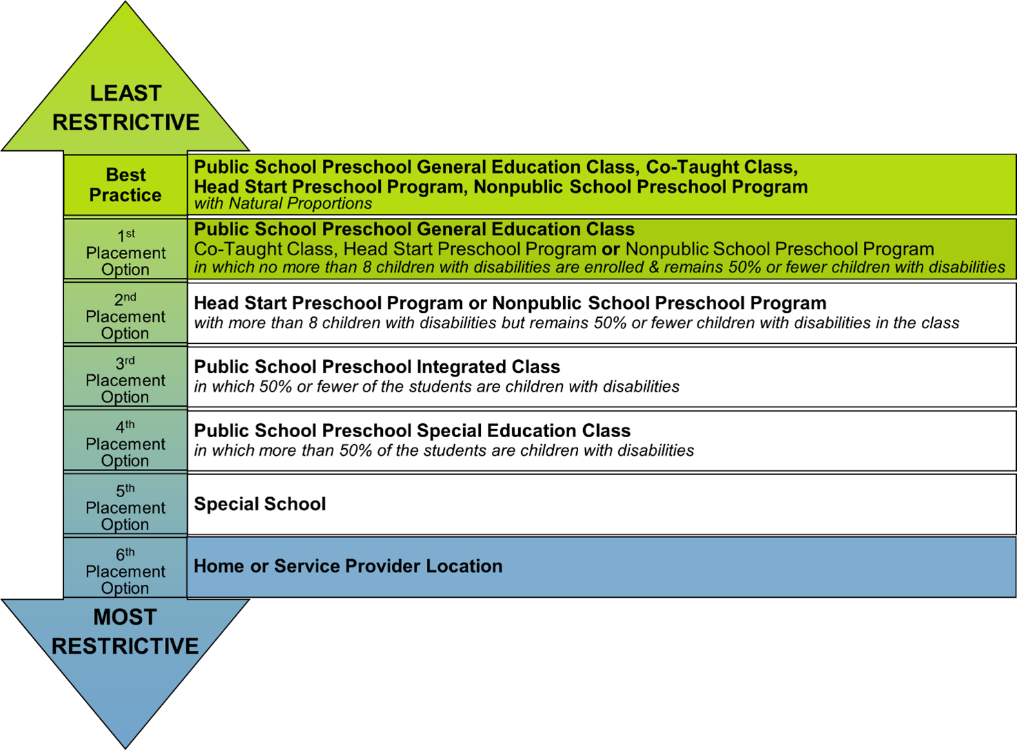 *Non-district operated options include those options within and outside district boundaries.Preschool Continuum of LRE Placement Options(For full descriptions, see page 1)Best PracticeOption1stPlacement Option2ndPlacement Option3rdPlacement Option4thPlacement Option5thPlacement Option6thPlacement OptionPreschool Continuum of LRE Placement Options(For full descriptions, see page 1)General education, co-taught, Head Start, non-public classroomNatural proportionsGeneral education, co-taught, Head Start, non-public classroom8 or fewer CWDHead Start, non-public classroomMore than 8 CWDIntegrated classroomSpecial education classroomSpecial schoolHome, service provider locationOptions for Placement: District Operated General education classrooms  Co-taught classrooms  Head Start classrooms  General education classrooms Co-taught classrooms Head Start classrooms Head Start classrooms Integrated classrooms Special education classrooms Special School classrooms Home served by itinerant district staff Service provider location served by district staffOptions for Placement: Non-district Operated *General education classrooms Co-taught classrooms Head Start classrooms Non-public classrooms General education classrooms Co-taught classrooms Head Start classrooms Non-public classrooms Head Start classrooms Non-public classrooms Integrated classrooms Special education classrooms Special School classroomsHome served by itinerant non-district staffService provider location served by non-district staffNumber of preschool children with disabilities placedNumber receiving the majority of hours of special education and related services with typical peers: Number receiving the majority of hours of special education and related services not with typical peers/outside the classroom:Number receiving the majority of hours of special education and related services with typical peers: Number receiving the majority of hours of special education and related services not with typical peers/outside the classroom: Number receiving the majority of hours of special education and related services with typical peers:Number receiving the majority of hours of special education and related services not with typical peers/outside the classroom: Number receiving the majority of hours of special education and related services with typical peers: Number receiving the majority of hours of special education and related services not with typical peers/outside the classroom: Number receiving special education and related services in a special education classroom: Number receiving special education and related services in a special school: Number receiving services at home from itinerant staff: Number receiving services at service provider location: TOTAL number of preschool children with disabilities placed